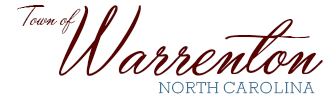 P.O. Box 281Walter M. Gardner, Jr. – Mayor                                                                 Warrenton, NC  27589-0281Robert F. Davie, Jr. – Town Administrator                                 (252) 257-1122   Fax (252) 257-9219www.warrenton.nc.gov_____________________________________________________________________________________________Zoning Board of AdjustmentsMinutesMarch 1, 2023Warrenton Town HallChairman Al Fleming called to order a meeting of the Zoning Board of Adjustments at 5:30 PM at the Warrenton Town Hall. Attending were Chairman Al Fleming, Town Administrator Robert Davie, Commissioner Jason Young, Tracy Stevenson, other Board members Calvin Alston, Annette Silver, Monique Hinton, and Bob Neal.  A quorum was present.  Applicant Mary Catherine Harris and surrounding property owner Mary Brodie Raiford and her son Patrick were present.  Annette Silver made a motion to approve the January minutes as presented, with a second by Monique Hinton.  The minutes were approved by unanimous vote.  313 Graham Street – Zoning VarianceChairman Al Fleming asked if any ex-parte communication had taken place.  There was none.  Mr. Fleming inquired of conflicts of interest.  There were none.  Surrounding property owner, Mary Brodie Raiford requested to address the board.  She stated she is delighted at the prospect of having Ms. Harris as a neighbor and would like to lend her support in favor of the approval of the requested variance.  Property owner, Mary Catherine Harris was sworn in and preceded to detail her request for a variance for the setbacks of her property at 313 Graham Street.  She further stated that the property was 5 feet short of the zoning ordinance requirement of 100 feet wide.  Calvin Alston made a motion to approve the variance request, with a second by Bob Neal. The motion was approved by unanimous vote.  With no further business the meeting was adjourned.